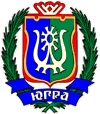 ИЗБИРАТЕЛЬНАЯ КОМИССИЯХАНТЫ-МАНСИЙСКОГО АВТОНОМНОГО ОКРУГА – ЮГРЫ ПОСТАНОВЛЕНИЕ23 мая 2013 года										     № 499г. Ханты-МансийскО Комплексе мероприятий Избирательной комиссии 
Ханты-Мансийского автономного округа – Югры по подготовке и проведению муниципальных выборов на территории автономного округа 8 сентября 2013 годаВ соответствии с пунктом 2 постановления Центральной избирательной комиссии Российской Федерации от 7 мая 2013 года №173/1243-6 «О Комплексе мероприятий Центральной избирательной комиссии Российской Федерации по подготовке и проведению единого дня голосования в субъектах Российской Федерации 8 сентября 2013 года», руководствуясь пунктом 10 статьи 23 Федерального закона «Об основных гарантиях избирательных прав и права на участие в референдуме граждан Российской Федерации», Избирательная комиссия Ханты-Мансийского автономного округа – Югры постановляет:Утвердить Комплекс мероприятий Избирательной комиссии 
Ханты-Мансийского автономного округа – Югры по подготовке и проведению муниципальных выборов на территории автономного округа 
8 сентября 2013 года (прилагается).Контроль за выполнением настоящего постановления возложить на заместителя председателя Избирательной комиссии Ханты-Мансийского автономного округа – Югры Д.С. Корнеева.3. Настоящее постановление направить в Центральную избирательную комиссию Российской Федерации, территориальные избирательные комиссии и разместить на сайте Избирательной комиссии Ханты-Мансийского автономного округа - ЮгрыПредседательИзбирательной комиссииХанты-Мансийского автономного округа – Югры									А.Е. ПавкинСекретарьИзбирательной комиссииХанты-Мансийского автономного округа – Югры								         К.И. ДмитриеваУТВЕРЖДЕНпостановлением Избирательной комиссии Ханты-Мансийского 
автономного округа-Югры       от 23  мая  2013 года  № 499Комплекс мероприятийИзбирательной комиссии Ханты-Мансийского автономного округа-Югрыпо подготовке и проведению муниципальных выборов на территории автономного округа 8 сентября 2013 года№ п/пНаименование мероприятияСрок исполненияИсполнители12341Размещение на сайте избирательной комиссии Ханты-Мансийского автономного округа-Югры  (далее -Комиссия) сведений о назначенных муниципальных выборах  на территории автономного круга  (далее – выборы 8 сентября 2013 года) В соответствии с Инструкцией по размещению данных Государственной автоматизированной системы Российской Федерации «Выборы» в сети ИнтернетРуководитель Информационного центра Комиссии В.А. Попов, работники информационного центра Комиссии2Осуществление мероприятий по обеспечению использования ГАС «Выборы» на выборах в органы местного самоуправления, организация работы системных администраторов КСА ТИК ГАС «Выборы» по автоматизированному информационному обеспечению избирательных комиссий муниципальных образований.»В соответствии с календарным планом с учётом сроков проведения конкретных избирательных действийРуководитель Информационного центра Комиссии В.А. Попов, работники информационного центра Комиссии, председатели ТИК 3Контроль за ходом подготовки и проведения выборов 8 сентября 2013 года, в т.ч.  с использованием регионального фрагмента ГАС «Выборы» в рамках постановления ЦИК России от 19.11.2008 №138/1019-5 «О Порядке использования Государственной автоматизированной  системы Российской Федерации «Выборы» при подготовке и проведении выборов в органы местного самоуправления поселений и внесении изменений в Инструкцию по размещению данных Государственной автоматизированной системы Российской Федерации «Выборы» в сети ИнтернетДмитриева К.И., Попов В.В., председатели ТИК, работники Информационного центра Комиссии4Контроль за рассмотрением избирательными комиссиями муниципальных образований обращений о нарушениях прав граждан, поступивших в ходе избирательных кампаний (сбор и обобщение сведений). Оказание избирательным комиссиям необходимой правовой помощиВесь периодРуководство Комиссии, Суховерший А.А., работники организационно правового управления Комиссии, председатели ТИК5Рассмотрение жалоб на решения и действия (бездействие) избирательных комиссий и их должностных лицВ сроки, установленные законом (при поступлении жалоб)Члены Комиссии ,работники организационно правового управления аппарата Комиссии 6Контроль соблюдения установленных сроков осуществления избирательных действий и процедур по всем этапам избирательной кампании (обобщение сведений о ходе выборов в специальных таблицах). Ознакомление с ходом подготовки выборов в органы местного самоуправления на местахВесь период Дмитриева К.И.,  председатели ТИК, работники организационно правового управления Комиссии7Проведение работы по дополнительному зачислению в резерв составов участковых комиссийИюнь –июль 2013г.Дмитриева К.И., Попов В.В., председатели ТИК, работники организационно правового управления и информационного центра Комиссии8Подготовка информационной справки                     (с нарастающим итогом) о ходе подготовки выборов 8 сентября 2013 годаЕженедельно, начиная со дня назначения выборов (по пятницам), до дня голосованияСуховерший А.А., работники организационно правового управления Комиссии9Оказание избирательным комиссиям муниципальных образований организационно-методической помощи в период избирательной кампании,  в том числе:- проведение совещания-семинара с председателями избирательных комиссий по вопросам, связанным с обеспечением законности на выборах в органы местного самоуправления;- проведение консультаций председателей избирательных комиссий муниципальных образований;- участие в проведении обучающих семинаров с членами участковых избирательных комиссий;- оказание помощи в подготовке документов избирательных комиссий муниципальных образованийВесь периодДмитриева К.И., Суховерший А.А., председатели ТИК, работники аппарата (по направлениям деятельности)10Разработка примерной формы плана основных мероприятий по подготовке и проведению выборов в органы местного самоуправления Май 2013г.Дмитриева К.И., председатели ТИК11Направление писем с информацией о назначении выборов в органы местного самоуправления в правоохранительные органы, Управление Министерства юстиции Российской Федерации по ХМАО-Югре, Управление федеральной службы по надзору  в сфере массовых коммуникаций связи и охраны культурного наследия по Тюменской областиПо мере назначенияДмитриева К.И., председатели ТИК, работники аппарата Комиссии (по направлениям деятельности)12Оказание практической помощи избирательным комиссиям, организующим подготовку и проведение выборов 8 сентября 2013 года, в подготовке выборов и проверка готовности к их проведениюВесь периодчлены Комиссии, председатели ТИК, работники аппарата Комиссии13Разработка Регламента перевода регионального фрагмента ГАС «Выборы» Ханты-Мансийского автономного округа-Югры в режим подготовки проведения избирательных кампаний, Плана подготовки и использования регионального фрагмента ГАС «Выборы», Регламента обмена информацией в ходе подготовки и проведения выборов 8 сентября  2013 года23мая 2013Руководитель Информационного центра Комиссии В.В. Попов, работники информационного центра Комиссии14Проведение тренировок по проверке функционирования регионального фрагмента ГАС «Выборы», оценке готовности к  проведению выборов в Единый день голосования 8 сентября 2013 годаПо согласованию с ФЦИ при ЦИК России
 август 2013 годаработники информационного центра Комиссии15Оказание содействия избирательным комиссиям, организующим подготовку и проведение выборов  8 сентября 2013 года, в информационно-разъяснительной деятельности в ходе подготовки избирательных кампаний Весь периодК.И. Дмитриева,  А.А.Суховерший, председатели ТИК, работники организационно правового управления Комиссии16Оказание содействия избирательным комиссиям, организующим подготовку и проведение выборов 8 сентября 2013 года  в организации взаимодействия с правоохранительными органами по вопросам проверки сведений, представляемых кандидатами на выборные должности, и обеспечения общественного порядка на избирательных участкахВесь периодКорнеев Д.С., работники организационно-правового управления 
17Оказание содействия избирательным комиссиям муниципальных образований в работе по взаимодействию с общественными объединениями, в том числе  с региональными отделениями политических партий, иными общественными объединениямиВесь периодКорнеев Д.С., Дмитриева К.И., председатели ТИК,  работники аппарата Комиссии (по направлениям деятельности)18Оказание содействия избирательным комиссиям, организующим подготовку и проведение выборов 8 сентября 2013 года,   по вопросам обеспечения избирательных прав отдельных категорий избирателей (избирателей, являющихся инвалидами, и др.)Весь периодСеменов Е.В., председатели ТИК, работники организационно-правового управления
19Оказание методической помощи избирательным комиссиям, организующим выборы 8 сентября 2013 года,  по вопросам контроля за соблюдением порядка проведения предвыборной агитацииВесь периодДмитриева К.И., председатели ТИК, работники 
организационно-правового управления20Оказание содействия избирательным комиссиям муниципальных образований в работе  по взаимодействию с редакциями периодических печатных изданий по информационному сопровождению выборов в органы местного самоуправленияВесь периодДмитриева К.И, Председатели ТИК21Оказание методической помощи избирательным комиссиям, организующим выборы 8 сентября 2013 года,  в обучении и тестировании членов участковых избирательных комиссийВесь периодДмитриева К.И., Суховерший А.А,  Председатели ТИК,  работники организационно-правового управления 

22Оказание содействия избирательным комиссиям, организующим выборы 8 сентября 2013 года,  по вопросам оснащения технологическим оборудованием участковых избирательных комиссий и проверки их готовности к проведению выборовВесь периодКорнеев Д.С. , председатели ТИК,  работники аппарата Комиссии (по направлениям деятельности)
23Подготовка и размещение на сайте Комиссии оперативной информации о ходе подготовки и проведения выборов 8 сентября 2013 года Весь периодСеменов Е.В., председатели ТИК, работники аппарата Комиссии (по направлениям деятельности)24Проведение мониторинга информационных материалов о ходе подготовки и проведения выборов 8 сентября 2013 года, размещенных в СМИВесь период25Подготовка информационно-аналитической справки о ходе подготовки и проведения выборов   8 сентября 2013 года6 сентября 2013 года(о ходе подготовки выборов)17 сентября 2013 года(о проведении и общих результатах выборов)Семенов Е.В., председатели ТИК, работники аппарата Комиссии (по направлениям деятельности)26Подготовка пресс-релизов для представителей СМИ Весь периодСеменов Е.В., председатели ТИК27Организация и обеспечение работы «горячей линии». Оказание содействия в организации общественной «горячей линии» связи с избирателямиПо отдельному решениюПредседатели ТИК28Подготовка и проведение  пресс-конференций, брифингов и иных медийных мероприятий с участием руководства  Избирательной комиссии Ханты-Мансийского автономного округа-Югры по вопросам подготовки выборов в органы местного самоуправления муниципальных образований автономного округаВесь периодКорнеев Д.С., председатели ТИК, работники организационно-правового управления Комиссии29Подготовка информации о предварительных итогах выборов 8 сентября 2013 года 10 сентября 2013 годаДмитриева К.И.30Сбор и обобщение судебной практики по итогам выборов 8 сентября 2013 года По мере завершения судебных заседаний (при наличии судебных споров)Члены комиссии, работники организационно-правового управления Комиссии